Муниципальное казенное дошкольное образовательное     учреждение детский сад№4 «Светлячок» Чистоозерного      района Новосибирской области	             Познавательное развитие                                                                   НОД«Путешествие в царство лекарственных растений 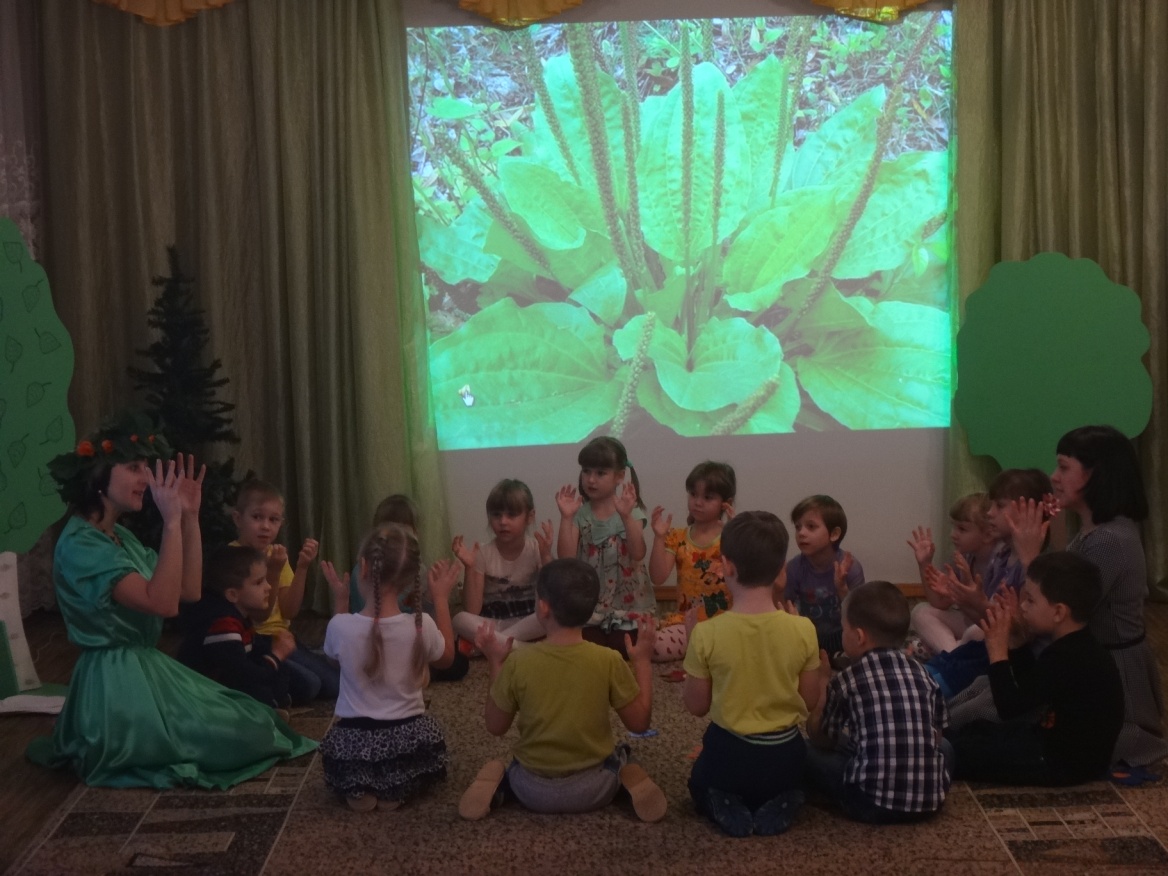  Подготовила:  Красюк  Т.М.2018 г. Программное содержание:Уточнить и расширить представления детей о лекарственных растениях, их биологических особенностях, и их пользе для человека;   Развивать экологическое мышление в процессе исследования. Активизировать творческое воображение. Учить различать лекарственные растения. Формировать  начальные  представления  о  здоровом  образе  жизни  через  знание   лекарственных  растений своей  местности  и  способов  их  применения.Активизировать речь детей названиями: ромашка, крапива, одуванчик, подорожник. Развивать интерес к познанию растительного мира нашего края.  Воспитывать у детей любознательность, интерес к изучению природы, любовь      и бережное отношение к растениям.Предварительная работа: Чтение рассказов, стихов, рассматривание иллюстраций о лекарственных растениях. Труд в уголке природы, наблюдение  за  ростом и состоянием комнатных растений и растений на участке, рассматривание схем - моделей, составление рассказов по ним. Беседы о природе.Оборудование:Проектор, музыкальное сопровождение; атрибуты для игр: разрезные картинки растений, медицинский набор.Ход занятия:Дети входят в зал.Воспитатель:Ребята, давайте встанем в круг и поприветствуем друг друга. Дети сидят на ковре в кругу.Утром Солнышко встает,              (Руки поднять вверх).Всех на улицу зовет                       (Сгибать руки в локтях к груди).Выхожу из дома я:                         (Показать рукой на себя).«Здравствуй, улица моя!»             ( Выпрямить руки в стороны).Отвечаю Солнцу я                        (Поднять руки над головой).Отвечаю Травам я                         (Опустить руки на ковер).Отвечаю Ветру я                           (Поднять руки над головой и покачать ими).Здравствуй, Родина моя!              (Взять друг друга за руки).Воспитатель: Ребята, посмотрите к нам сегодня пришли гости. Давайте с ними поздороваемся.Воспитатель: Ребята, сегодня  я предлагаю вам отправиться на луг, давайте мы с вами возьмем, друг друга за руки, закроем глаза  и скажем волшебные слова:Крибли крабли тара – ра,Закрываем мы глаза.Ветер тихо нас коснется,Волшебство сейчас начнется.Унеси нас ветерок, На лекарственный лужок1,2,1,2 открывайте все глаза. (звучит волшебная музыка)Воспитатель:Вот мы и попали  с вами на луг (звучит музыка входит королева трав).Ребята, посмотрите, кто это нас встречает? Давайте поздороваемся и  спросим?Здравствуйте, скажите кто вы?Королева: Здравствуйте ребята, я королева лекарственных трав. Когда ты входишь в лесГде все нам  с детства милоГде чистым воздухом приятно так дышатьЕсть в травах и цветах,Целительная сила.Для всех, умеющих их тайну разгадать.Я приглашаю вас на экскурсию по моим лугам и полям. Согласны? Но сначала давайте вспомним правила поведения на лугу.А поедем мы с вами на паровозике из «Ромашкова».  Он нас уже ждёт.(дети  встают парами  и под музыку отправляются в путь)1. Станция «Ромашковое поле».Загадка: В поле сестрички стоят,                 Желтые глазки на солнце глядят,                 У каждой сестричке-                 Белые реснички.                            (Ромашка)На  проекторе  появляется изображение цветка.Королева: Ребята, что вы знаете о ромашке? Ромашка – лекарственное растение! Отваром из цветков ромашки поласкают горло. Применяют ее от простуды и кашля, от болей в животе. Если выпить на ночь отвар ромашки – сон будет крепким и спокойным.Игра: «Кто быстрее»По кругу жёлтой серединки кладём 8 лепестков (участников больше на одного). Игроки встают рядом и по сигналу ведущего начинают ходить вокруг них. Внезапно подается сигнал и каждый должен встать рядом с лепестком ромашки. Отставший  выбывает из игры. Один лепесток «отрываем» (чтобы опять игроков стало больше на один) и игра продолжается.   Раздаётся гудок, королева приглашает  отправиться дальше в путь.2. Станция «Лесная полянка» Королева: Пойдём друг за другом по лесной дорожке. Что за растение растёт вдоль дорожек?Лекарь вырос у дороги, он больные лечит ноги,        (подорожник)На экране появляется изображение подорожника.Королева: Что вы ребята знаете о подорожнике? (Подорожник растёт около дорог). У него жесткие и упругие листья. Подорожник называют травой-путешественницей.За что он получил такое прозвище? Какая особенность есть у его семян? Ответы детей. - Крошечные семена подорожника от дождя или росы становятся клейкими. Приклеившись к ногам людей или лапам животных, они  путешествуют вместе с нами, и подорожник без труда перебирается на другие места.  - От чего нам сможет помочь подорожник?  (Он заживляет раны) - Его прикладывают при порезах, ссадинах, укусах насекомых, ожогах. В старину его так и называли - порезник, ранник.А еще отваром полощут рот, когда болят зубы и десны. Королева: Ребята, я хочу вас научить интересной пальчиковой гимнастики которая называется «Цветы»:Игра: «Первая медицинская помощь»Товарищ должен оказать помощь другу (на рану наложить подорожник и забинтовать) следующий ребенок бежит, разбинтовывает и передает бинт с листочком следующему участнику.      Ой, я чем – то укололась. Угадайте чем? Вы, не трогайте меня, Обожгу я без огня.           (крапива)На экране появляется изображение крапивы.Королева:   Но почему говорят, что крапива обжигает? Ответы детей. - Да, вы правы: стебель и листья крапивы усажены жгучими волосками, острые концы которых очень хрупкие. Каждый волосок – как иголка у шприца. Внутри волосков – едкая жидкость. Дотронулся – получай уколы. -  Ее используют, чтобы остановить кровотечение, употребляют для заживления ран, настой из листьев крапивы используют для полоскания горла при ангинах, а также для укрепления волос.     А вы знаете, что крапива может не только вылечить, но и накормить. Листья крапивы съедобны, из нее готовят щи и салаты. Разрезные картинкиРаздаётся гудок, дети отправляются дальше в путь.3 – я станция «Целебный луг»Я шариком пушистым,Белею в поле чистом.А дунет ветерок —Остался стебелек.                                Одуванчик. На экране появляется изображение цветка. -  Цветы, словно маленькие солнышки, раскрываются в хорошую погоду и закрываются, когда пасмурно. Но вот одуванчик зацвел и что с ним происходит?  - Правильно, появляются семена, прикрепленные к пушистым  белым хохолкам, которые легко сдуваются ветром. Поэтому его так и назвали - одуванчик.  - Одуванчик  тоже лекарственный. Его используют, как средство, чтобы понизить температуру, и для лечения многих других болезней.                                                          Одуванчик можно употреблять в пищу. Из молодых листьев делают супы и салаты, из цветов – варенье, а из корней – одуванчиковое кофе.А сейчас обратите внимания на экран  наша знакомая бабушка Агафья пошла в лес чтобы собрать лекарственные растения и забыла как они выглядят и называются, давайте ей поможем.Игра «Помоги бабушке»Игра демонстрируется на проекторе. Цель: помочь бабушке собрать правильно лекарственные растения в корзину. - Молодцы, ребята,   вы мне показали все свои знания о лекарственных растениях,    которые нам встретились на пути, за это я   вас на следующий год  приглашаю на свой луг за сбором лекарственных растений.  До свидания ребята!Воспитатель: Ну, а нам, ребята  пора возвращаться в детский сад, давайте возьмемся за руки, закроем глаза и  произнесем волшебные слова  Крибли крабли тара – ра,Закрываем мы глаза.Ветер тихо нас коснется,Волшебство сейчас начнется.Унеси нас ветерок, На лекарственный лужок1,2,1,2 открывайте все глаза. (звучит волшебная музыка) Воспитатель: Ну, вот мы с вами снова в детском саду. Ребята расскажите, а где мы с вами были, кого встретили на лугу, что мы там делали? Какие лекарственные растения,  мы встретили на лугу?  Кому, вы расскажите о нашем путешествии? (рефлексия)«ЦВЕТЫ»Наши алые цветки распускают лепестки. Ветерок чуть дышит,Лепестки колышет. Наши алые цветки закрывают лепестки,Головой качают,Тихо засыпают(Медленно разгибать пальцы из кулаков.)(Покачивать кистями рук вправо-влево, медленно сжимать пальцы в кулаки.)(Покачивать кулаки вперед-назад.)